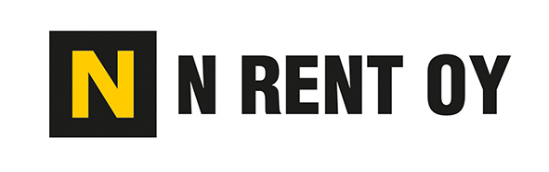 Lähetä täytetty lomake lähimmälle esimiehellesi ja sähköpostilla osoitteeseen tilaukset@nostinrent.fiwww.nrent.fiTyömaan nimi/numeroKoneen tyyppi ja yksilöintiHENKILÖNOSTIMEN KÄYTTÖÖNOTTO- JA VIIKKOTARKASTUSHENKILÖNOSTIMEN KÄYTTÖÖNOTTO- JA VIIKKOTARKASTUSTarkastuskohdeOKPuute/vikaKorjattuHenkilönostimen käyttö- ja huolto-ohjeet, varoituskilvet (mukana)Nostin on pystytetty ohjeiden mukaisestiNostin on vaakasuorassa, tasapainossaTukijalat ovat tuenta-asennossa (toimivuus)Maapohjan kantavuus varmistettuHätäpysäytys, varalasku (toimivat)Hallintalaitteet (toimivat)Äänimerkki sekä varoitus- ja merkkivalo (toimivuus)Nostimen havaittavuus (varoitus-valaisimet, muut varoituslaitteet)Työtason putoamissuojaus, käyttäjillä on turvavaljaat (tarvittaessa)Nostimen kuormitusrajat (toimivuus)Rajakytkimet, jarrut (toimivuus)Öljyvuodot, muut näkyvät vauriot puuttuvatTyötason vakainlaitteistoNostopaikkojen läheisyydessä ei ole sähkö- ja muita johtoja, nostoalustan tasaisuusNostimen kulkualueet/työskentelyalueetHenkilönostotyön suunnitelma (tarvittaessa)Nostimen muut tarkastukset on tehty (merkintä tarkastuskilvessä, pöytäkirjat mukana)Käyttäjät ovat saaneet nostimen käyttökoulutuksenPäivittäisistä toimintakokeiluista on sovittuMuuta:LaatimispäivämääräLaatimispäivämääräLaatimispäivämääräLaatijat / Tarkastuksen tekijätLaatijat / Tarkastuksen tekijätLaatijat / Tarkastuksen tekijät